WielomianyWspółczynniki i stopień wielomianuGRUPAIMIĘ I NAZWISKO1.Wypisz współczynniki wielomianu i podaj jego stopień  1.Wypisz współczynniki wielomianu i podaj jego stopień  1.Wypisz współczynniki wielomianu i podaj jego stopień  Film: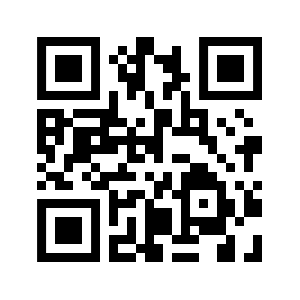 2.Zapisz wielomian piątego stopnia, dla którego  2.Zapisz wielomian piątego stopnia, dla którego  2.Zapisz wielomian piątego stopnia, dla którego  Film: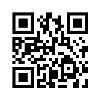 3.Oblicz wartości wielomianu 3.Oblicz wartości wielomianu 3.Oblicz wartości wielomianu Film: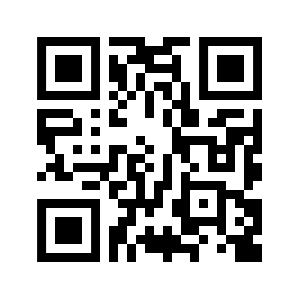 4. Oblicz współczynnik a wielomianu 4. Oblicz współczynnik a wielomianu 4. Oblicz współczynnik a wielomianu Film: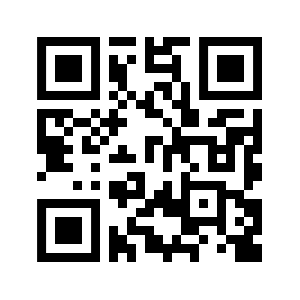 5. Oblicz współczynniki a i b wielomianu 5. Oblicz współczynniki a i b wielomianu 5. Oblicz współczynniki a i b wielomianu Film: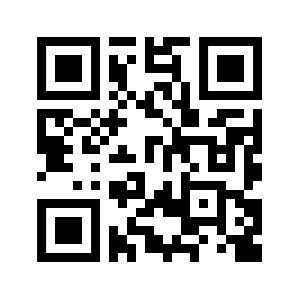 WielomianyWspółczynniki i stopień wielomianuGRUPAIMIĘ I NAZWISKO1.Wypisz współczynniki wielomianu i podaj jego stopień  1.Wypisz współczynniki wielomianu i podaj jego stopień  1.Wypisz współczynniki wielomianu i podaj jego stopień  Film:2.Zapisz wielomian szóstego stopnia, dla którego  2.Zapisz wielomian szóstego stopnia, dla którego  2.Zapisz wielomian szóstego stopnia, dla którego  Film:3.Oblicz wartości wielomianu 3.Oblicz wartości wielomianu 3.Oblicz wartości wielomianu Film: 4. Oblicz współczynnik a wielomianu 4. Oblicz współczynnik a wielomianu 4. Oblicz współczynnik a wielomianu Film:5. Oblicz współczynniki a i b wielomianu 5. Oblicz współczynniki a i b wielomianu 5. Oblicz współczynniki a i b wielomianu Film: